	MINI Champs Structure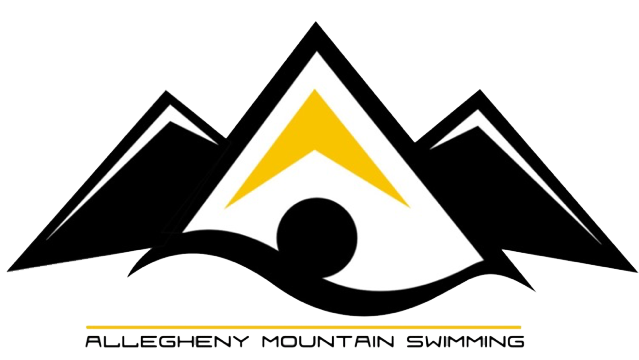 110 & Under 100 Individual Medley2310 & Under 50 Freestyle4510 & Under 25 Backstroke6710 & Under 100 Butterfly8910 & Under 100 Medley Relay10118 & Under 100 Medley Relay121310 & Under 50 Breaststroke141510 & Under 25 Butterfly161710 & Under 100 Backstroke181910 & Under 200 Freestyle202110 & Under 200 Medley Relay222310 & Under 100 Breaststroke242510 & Under 25 Freestyle262710 & Under 50 Backstroke28All Mini individual events will be awarded 
by age group: 6&U, 7, 8, 9-10.All Mini individual events will be awarded 
by age group: 6&U, 7, 8, 9-10.All Mini individual events will be awarded 
by age group: 6&U, 7, 8, 9-10.2910 & Under 100 Freestyle Relay30All Mini individual events will be awarded 
by age group: 6&U, 7, 8, 9-10.All Mini individual events will be awarded 
by age group: 6&U, 7, 8, 9-10.All Mini individual events will be awarded 
by age group: 6&U, 7, 8, 9-10.318 & Under 100 Freestyle Relay323310 & Under 100 Freestyle343510 & Under 25 Breaststroke 363710 & Under 50 Butterfly383910 & Under 200 Individual Medley40